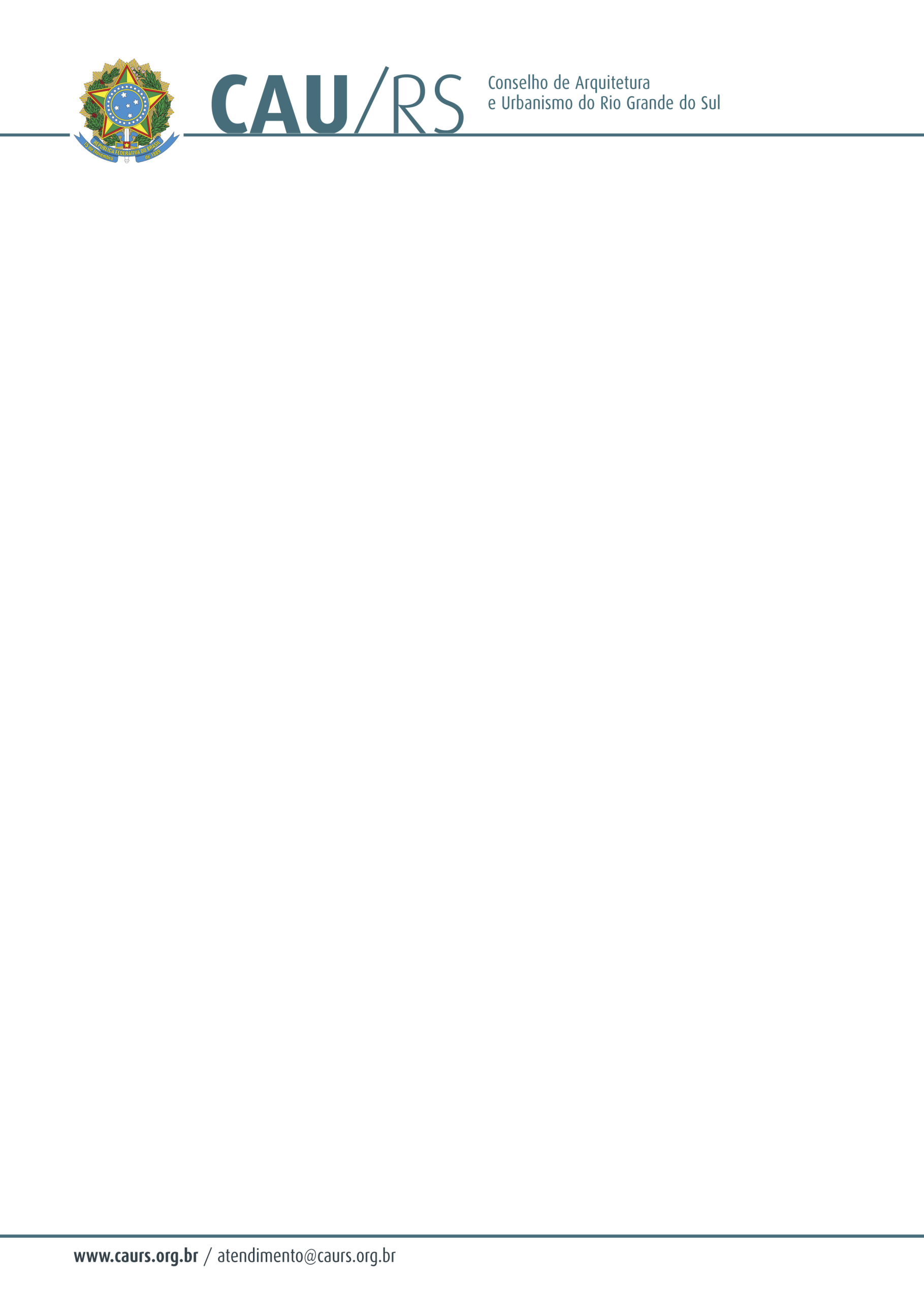 DELIBERAÇÃO DA COMISSÃO DE ATOS ADMINISTRATIVOS DO CAU/RS Nº 05/2012,DE 19 DE DEZEMBRO DE 2012.Autoriza a Unidade Administrativa e Financeira a realizar contratações emergenciais de pessoal para o Conselho Arquitetura e Urbanismo do Rio Grande do Sul.Considerando que o CAU/RS já realizou contratações anteriores e apresenta capacidade para selecionar e contratar funcionários;Considerando a necessidade de desburocratizar o processo de recrutamento e seleção;Considerando que de acordo com o Regimento Geral do CAU/BR, a função do Conselho é de apreciar e deliberar;DELIBERA:Que a Unidade Administrativa e Financeira está autorizada a realizar seleção e contratação emergencial de pessoal do CAU/RS. Os colaboradores Ângela Rimolo, Arq. e Urb. Eduardo Bimbi e Arq. e Urb. Maríndia Girardello estão autorizados a realizar seleção e contratação emergencial de pessoal do CAU/RS.Carlos Alberto Sant’anaCoordenador da Comissão de Atos Administrativos.